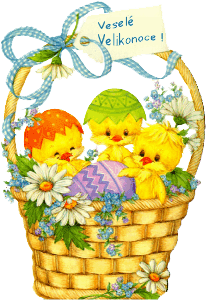 JÍDELNÍČEK CIZÍ SRBEČ 22. 4. – 26. 4. 2019  Pondělí           22. 4.                               VELIKONOČNÍ PONDĚLÍ………………………………………………………………………………………………………………………………………. Úterý         Polévka: luštěninová se zeleninou (1a,9)  23. 4.         Hl. jídlo: marinovaný kuřecí plátek, brambory, zelenina (1a,10)…………………………………………………………………………………………………………………………………………… Středa       Polévka: drožďová s ovesnými vločkami (1a,1d,9) 24. 4.         Hl. jídlo: hrachová kaše s cibulkou, opečená uzenina (1a)……………………………………………………………………………………………………………………………………………Čtvrtek        Polévka: zeleninový s krupicí (1a,9) 25. 4.          Hl. jídlo: vepřové maso na zelenině, knedlík (1a,3,9)……………………………………………………………………………………………………………………………………………Pátek          Polévka: kuřecí vývar s těstovinovou rýží (1a,3,9)26. 4.           Hl. jídlo: bramborový guláš, chléb (1a)……………………………………………………………………………………………………………………………………………Obsahuje alergeny: viz pokrmZměna jídelníčku vyhrazena!Přejeme dobrou chuť!Strava je určena k okamžité spotřebě!